Non EU Applicants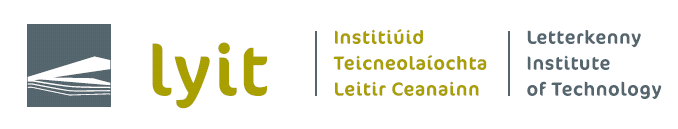 Full Time ProgrammesApplication FormIf you have ever been registered on a course in LYIT quote your student /ID Number and the latest calendar year you attended LYIT:Section One: Personal Details (Please Complete In Block Capitals)   Section Two: Programme ChoicePlease list courses in order of preferenceCourses details available at www.lyit.ie Section Three: Educational BackgroundTo apply for an undergraduate programme at LYIT applicants must have completed their High School Diploma with good grades in mathematics and English (average 60%). Indian applicants must have completed Standard XII Examinations with minimum average of 60% in Mathematics and English. To apply for a postgraduate programme at LYIT applicants must have an Honours Bachelor Degree from a recognised University in a discipline relevant to the postgraduate degree sought with minimum average of 60%.Secondary Education / High School (Please enter details of all Secondary Schools attended)Third Level (Higher Education) (Please enter details of third level course attended/attending)Note:  Official Transcripts of results (showing individual subjects/modules) must be ATTACHED.   Please include English translated copies, if the original is not in English.  Please use an additional page if the space above is insufficient. Section Four: English Language RequirementsPlease note that applicants whose first language is not English are required to demonstrate their level of English competencies as follows:Section Five: Required DocumentationPlease enclose the following with this application form (scanned email attachments accepted)Copy of Birth Certificate or Passport or National ID Card	Copies of ALL educational qualifications e.g. Official exam results – Diplomas/other qualifications & copies of official transcript/syllabus including the individual subject/modules	Proof of English language result	If you are a Non-EU Citizen living in Ireland, please provide evidence of your status in Ireland	Section Six:  DisabilityIf you have a disability, a significant ongoing illness and/or specific learning difficulty you are encouraged to indicate this in the box below. This will allow us to plan and consider, in consultation with you, any reasonable accommodations that we can make.  (Please note that disclosure of a disability and/or specific learning difficulty will not adversely affect your application in any way.)Section Seven: Confidentiality & Data Protection StatementThe information you provide on this form will be used to administer your application for a programme and, should you be successful, will form the basis of your student record.   Some data submitted, including PPSN, may be used for the purpose of statutory and other returns required by the Department of Education or Higher Education Authority and may also be released to the Department of Social Protection in connection with their Anti-Fraud checks.  Additional information or documents may be requested to process the application and verify information submitted.By ticking the box opposite you agree that:	LYIT may process your personal information;All information entered on this form is true, accurate and complete.Signature of Applicant: 	___________________________		Date:    ________________Section Eight: Application Form SubmissionCompleted applications with all relevant accompanying information must be received by 1 June for entry to programmes commencing the following September.  Application forms by email will be accepted with scanned supporting documents, but original may be requested to complete the application.This application form, fully completed, must be returned to international@lyit.ie ID NUMBER:YEARFamily Name:First Name(s):Home Address:Email Address:Home Phone Number:Mobile Phone Number:Country of Birth:Nationality:Nationality:Nationality:Gender:Gender:Gender:MaleMaleMaleMaleMaleMaleMaleMaleMaleMaleFemaleFemaleFemaleFemaleFemaleFemaleUndeclaredUndeclaredUndeclaredUndeclaredUndeclaredUndeclaredUndeclaredUndeclaredUndeclaredUndeclaredDate of Birth: (ddmmyy)Date of Birth: (ddmmyy)Date of Birth: (ddmmyy)Date of Birth: (ddmmyy)PreferenceNo.Course Title (Full course title as per LYIT Website/Prospectus)Course CodeCourse Year1.2.3.Name and Address of SchoolYears of Study(From – To)(MM/YY)Examinations TakenQualification AchievedName and Address of College / UniversityYears of Study(From – To)(MM/YY)Award TitleOverall ResultEntry to Cert in Preparatory StudiesEntry to Undergraduate CoursesEntry to Post Graduate CoursesEntry to Post Graduate Research CoursesIELTS Score 5.0 Minimum IELTS Band 5.5 with no band less than 5.0IELTS Score 6.0 no band less than 5.5IELTS Score 7.0iBT 70 (minimum score of 15 in each component)iBT 80 (minimum score of 15 in each component)iBT 100PTE 42 or abovePTE 50 or abovePTE 65 or aboveOr EquivalentOr EquivalentOr EquivalentOr EquivalentOFFICE USE ONLYOFFICE USE ONLYOFFICE USE ONLYOFFICE USE ONLYOFFICE USE ONLYOFFICE USE ONLYOFFICE USE ONLYProgrammeDeptLYIT CodeLYIT CodeYear of EntryVisa required?CompatibleYes  No  No  Stamp and dated Stamp and dated English Level                        Yes                 No  Scholarship                           Yes                 No  Fees                                       €___________Accepted by Student           Yes                 No  Signed Head of School/Department:_________________________ Date: ___________ English Level                        Yes                 No  Scholarship                           Yes                 No  Fees                                       €___________Accepted by Student           Yes                 No  Signed Head of School/Department:_________________________ Date: ___________ English Level                        Yes                 No  Scholarship                           Yes                 No  Fees                                       €___________Accepted by Student           Yes                 No  Signed Head of School/Department:_________________________ Date: ___________ English Level                        Yes                 No  Scholarship                           Yes                 No  Fees                                       €___________Accepted by Student           Yes                 No  Signed Head of School/Department:_________________________ Date: ___________ English Level                        Yes                 No  Scholarship                           Yes                 No  Fees                                       €___________Accepted by Student           Yes                 No  Signed Head of School/Department:_________________________ Date: ___________ Stamp and dated Stamp and dated Stamp and dated Stamp and dated Approved by International Office:____________________ Date: ___________ Approved by International Office:____________________ Date: ___________ Approved by International Office:____________________ Date: ___________ Approved by International Office:____________________ Date: ___________ Approved by International Office:____________________ Date: ___________ Stamp and dated Stamp and dated 